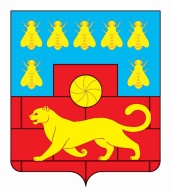 Администрация Мясниковского районаПОСТАНОВЛЕНИЕ_____.2021г.                                      № _____                                        с.ЧалтырьОб установлении стоимости и перечня услуг по присоединению объектов дорожного сервиса к автомобильным дорогам Мясниковского района расположенным за чертой населенных пунктовВ целях реализации ст. 13 и 22 Федерального закона от 08.11.2007 №257-ФЗ «Об автомобильных дорогах и о дорожной деятельности в Российской Федерации и о внесении изменений в отдельные законодательные акты Российской Федерации», руководствуясь ст. 16 Федерального закона от 06.10.2003 № 131-ФЗ «Об общих принципах организации местного самоуправления в Российской Федерации», Администрация Мясниковского районапостановляет:1. Утвердить перечень услуг по присоединению объектов дорожного сервиса к автомобильным дорогам Мясниковского района расположенным за чертой населенных пунктов, согласно приложению № 1 к настоящему постановлению.	2. Утвердить расчет стоимости услуг, оказываемых по договору о присоединении объекта дорожного сервиса к автомобильным дорогам Мясниковского района расположенным за чертой населенных пунктов, согласно приложению № 2 к настоящему постановлению.	3. Определить отдел ЖКХ и дорожной деятельности Администрации Мясниковского района уполномоченным органом Администрации Мясниковского района по заключению договора о присоединении объектов дорожного сервиса к автомобильным дорогам Мясниковского района расположенным за чертой населенных пунктов.	4. Настоящее постановление вступает в силу со дня его официального опубликования.	5. Контроль за выполнением постановления возложить на заместителя главы Администрации Мясниковского района Поповяна Д.Х.Глава АдминистрацииМясниковского района                                                                      В.С. КилафянПриложение № 1к постановлениюАдминистрацииМясниковского районаот _____ 2021 № _____Переченьуслуг по присоединению объектов дорожного сервиса к автомобильным дорогам Мясниковского района расположенным за чертой населенных пунктовПри присоединении объектов дорожного сервиса к автомобильным дорогам Мясниковского района расположенным за чертой населенных пунктов (далее по тексту автомобильные дороги) и инженерных коммуникаций, в пределах полосы отвода оказываются следующие услуги:1. Выдача технических условий на размещение объекта дорожного сервиса, присоединяемого к автомобильной дороге, включающая в себя рассмотрение и принятие решения о выдаче технических условий и согласование места размещения объекта дорожного сервиса, присоединяемого к автомобильной дороге (выезд на предполагаемое место дислокации объекта).2. Согласование проектной документации, разработанной на основании выданных технических условий.3. Координация (с выездом на место) строительно-монтажных работ объекта дорожного сервиса в части обеспечения соблюдения технических условий и участие в приемке объекта в эксплуатацию.4. Внесение изменений в паспорт автомобильной дороги.5. Внесение изменений в проекты организации дорожного движения на соответствующих автомобильных дорогах.Присоединение объекта дорожного сервиса к автомобильным дорогам общего пользования местного значения осуществляет уполномоченный орган Администрации Мясниковского района на основании договора о присоединении соответствующего объекта дорожного сервиса к автомобильной дороге.Договор заключается между уполномоченным органом Администрации Мясниковского района и лицом, осуществляющим строительство и (или) реконструкцию объекта, согласно поданному заявлению на присоединение объекта дорожного сервиса к муниципальной дороге.Заявление на присоединении объектов дорожного сервиса к автомобильным дорогам общего пользования местного значения муниципального образования «Мясниковский район» рассматривается в течение 30 дней, по результатам рассмотрения лицу, осуществляющему строительство и (или) реконструкцию объекта направляется проект договора на присоединение объекта дорожного сервиса к автомобильной дороге общего пользования местного значения муниципального образования «Мясниковский район» либо мотивированный отказ. Управляющий деламиАдминистрации района                                                                 А.П. КравченкоПриложение № 2к постановлениюАдминистрацииМясниковского районаот _____ 2021 № _____Расчет стоимости услуг по присоединению объектов дорожного сервиса к автомобильным дорогам Мясниковского района расположенным за чертой населенных пунктов.Стоимость услуги по присоединению объекта дорожного сервиса, присоединяемого к автомобильной дороге (Ст), рассчитывается по следующей формуле:                    Ст. = Кст. х 0,02 х Км х Кп х Кв,где:Кст. – Кадастровая стоимость земельного участка, предоставленного для строительства объекта дорожного сервиса,Км – поправочный коэффициент «Место расположения объекта»,Кп – поправочный коэффициент «Площадь земельного участка»,Кв - коэффициент «Вид объекта дорожного сервиса».Значение коэффициента «Место расположения объекта»Значение поправочного коэффициента «Площадь земельного участка»Значение коэффициента «Вид объекта дорожного сервиса»При присоединении нескольких объектов дорожного сервиса одного или различных видов, расположенных на одном земельном участке к автомобильной дороге общего пользования местного значения муниципального образования «Мясниковский район» стоимость услуг, взимается исходя из стоимости услуг по присоединению объекта дорожного сервиса, для которого установлен наивысший поправочный коэффициент «Вид объекта дорожного сервиса» из числа присоединяемых объектов.Посты дорожно-патрульной службы, а также здания, занимаемые органами государственной власти или органами местного самоуправления, не учитываются в качестве объектов дорожного сервиса.Средства от оказания услуг по присоединению объектов дорожного сервиса к автомобильным дорогам подлежат зачислению в доход бюджета муниципального образования «Мясниковский район».Управляющий деламиАдминистрации района                                                               А.П. КравченкоКатегория автомобильной дороги  Интенсивность движения (автомобилей в сутки)Поправочный коэффициент «Место расположения объекта»IIIот 2000 до 60001,5IVот 200 до 20001Vдо 2000,5Площадь земельного участка, предоставленного для строительства объекта дорожного сервисаПоправочный коэффициент «Площадь земельного участка»До 400 кв. м1От 401 до 2500 кв. м0,75Свыше 2500 кв. м0,5№ п/пВиды объектов дорожного сервисаПоправочныйкоэффициент «Вид  объекта дорожного сервиса»1Пункт оказания медицинской помощи  02Комплекс дорожного сервиса. Площадка для отстоя транспорта13Пункт обслуживания автомобилей (шиномонтаж, ремонт, мойка и т.п.)24Рынок, торговый комплекс, автоцентр, автосалон и т.п.35Кафе, ресторан, магазин46Автозаправочные станции5